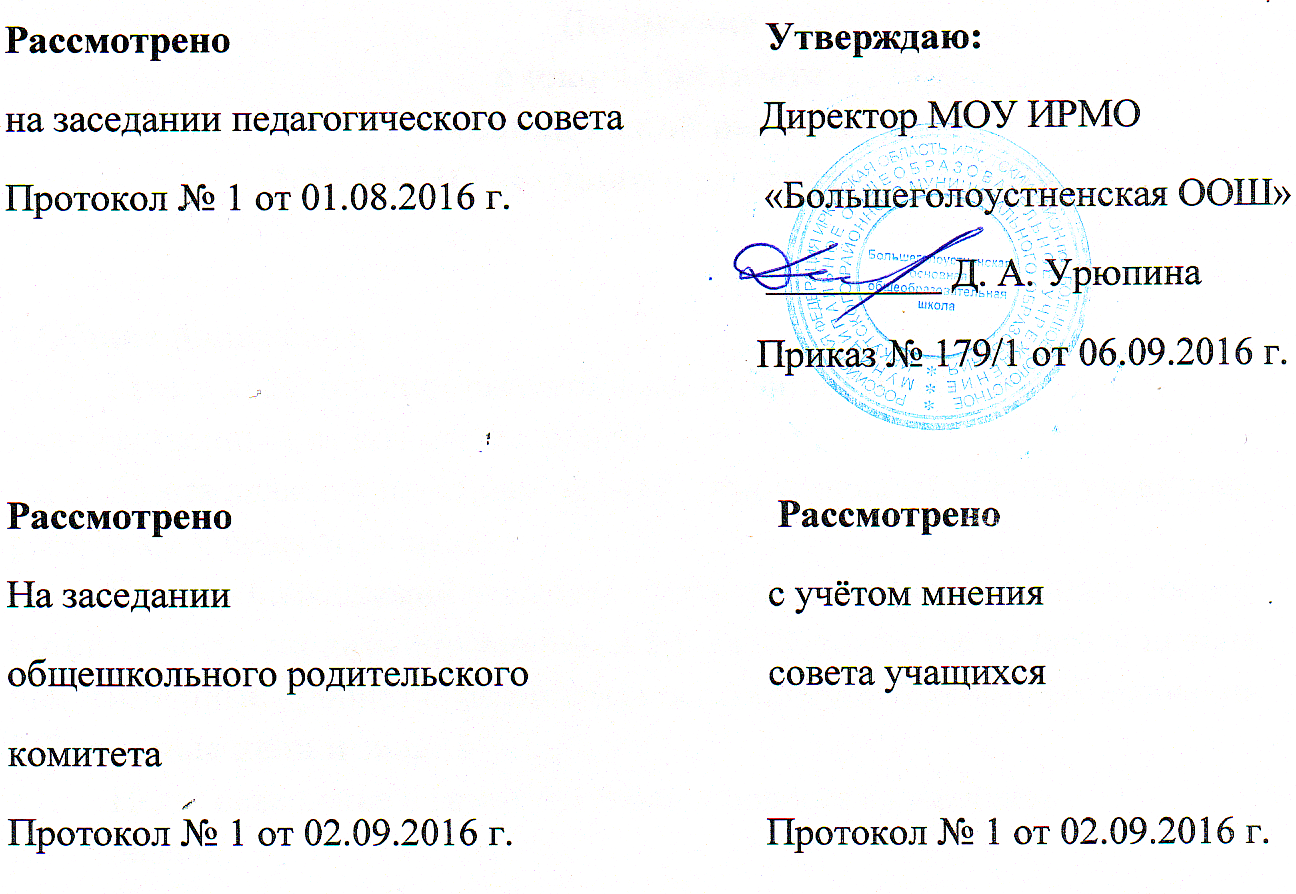 Положениео работе наркологического поста «Здоровье +» МОУ ИРМО «Большеголоустненская ООШ».Положениео работе наркологического поста «Здоровье+» МОУ ИРМО «Большеголоустненская ООШ».1. Общие положения1.1.  Наркологический пост «Здоровье+»  является общественным органом, ведущий профилактическую работу в образовательном учреждении для формирования у учащихся навыков здорового образа жизни и устойчивого нравственного-психологического неприятия злоупотребления психоактивных веществ.1.2. Наркологический пост «Здоровье+» создаётся приказом директора образовательного учреждения.1.3. Для осуществления своей деятельности наркологический пост «Здоровье+» руководствуется Конвенцией ООН о правах ребёнка, действующим законодательством РФ, Законом РФ "Об образовании", Уставом образовательного учреждения.2. Цели и задачи2.1.  Целями деятельности наркологического поста «Здоровье+» являются:-оказание консультативно-диагностической и социально-правовой помощи детям и подросткам «группы риска», а также их родителям, (законным представителям), по вопросам своевременного выявления, коррекции последствий злоупотребления психоактивных веществ (далее по тексту - ПАВ);-повышение профессиональной компетентности педагогов и родителей в вопросах профилактики зависимости от ПАВ среди детей и подростков;- оказание личностно-ориентированной педагогической, психологической помощи детям и подросткам по формированию и развитию жизненных социально-приемлемых навыков.2.2. Задачи:- проведение психолого -педагогического анализа социальных ситуаций по выявлению неблагоприятных факторов, способствующих возникновению и распространению наркозависимости среди детей и подростков в образовательном учреждении;- взаимодействие с организациями, осуществляющими работу по профилактике зависимости от ПАВ среди детей и подростков;-освоение передовых технологий по профилактике зависимости от ПАВ3. Основные направления деятельности3. 1. Работа с учащимися:Организация психолого - педагогического сопровождения воспитательной работы с учащимися, направленной на формирование у них антинаркогенных установок как внутриличностных механизмов здорового образа жизни.Проведение индивидуальной и групповой коррекционной работы с детьми «группы риска».Формирование волонтёрских групп из числа подростков для участия в профилактической деятельности среди детей и подростков.Организация работы почты доверия для детей и подростков.3.2. Работа с родителями:Оказание консультативной помощи родителям по вопросам наркозависимости детей и подростков, помощь семье в установлении контактов со специалистами, с группой родительской поддержки, консультирование родителей по проблеме.Организация среди родителей, активно настроенных на участие в антинаркотической деятельности, групп поддержки.Организация для родителей семинаров, лекций по вопросам зависимости от ПАВ, привлечение родителей к профилактической работе. 3.3.  Работа с педагогами:Просветительская работа среди специалистов (учителей-предметников, классных руководителей, воспитателей)) образовательного учреждения, способных активно участвовать в реализации антинаркотических программ в рамках учебно –воспитательной работы учреждения.Методическое обеспечение и ведение информационно - образовательной
антинаркотической деятельности в учреждении, оказание консультативной помощи педагогам по вопросам профилактики зависимости от ПАВ.4. Права и обязанности наркологического поста «Здоровье+»:Ведёт учёт учащихся, склонных к аддиктивному (зависимому) поведению.Проводит мероприятия для учащихся, родителей, педагогов по первичной профилактике злоупотребления психоактивных веществ согласно плану работы наркопоста.Заслушивает классных руководителей на заседаниях наркопоста о работе с подростками"группы риска", о мероприятиях по формированию здорового образа жизни среди учащихся, о работе с родителями.Инициирует перед администрацией образовательного учреждения конкретные предложения, направленные на улучшение профилактической работы.Формирует подборку методической литературы для классных руководителей по профилактике социально-негативных явлений среди учащихся.Создает базу данных добровольцев (волонтеров) среди учащихся и педагогов, желающих участвовать в мероприятиях по профилактике социально-негативных явлений в обществе.По заявкам классных руководителей привлекает к санитарно-просветительской работе специалистов здравоохранения, внутренних дел, юстиции и других заинтересованных сторон.Обращается в соответствующие организации, предприятия, учреждения в целях принятия мер к проблемным семьям, охраны прав и здоровья детей.Незамедлительно информирует органы внутренних дел и (или) органы по контролю за оборотом наркотических средств и психотропных веществ:о выявлении родителей (иных законных представителей) обучающихся и иных лиц, вовлекающих обучающихся в совершение правонарушений, связанных с незаконным оборотом наркотиков;о правонарушениях, связанных с незаконным оборотом наркотиков, совершенных обучающимися либо совершенных иными лицами на территории образовательных учреждений.Члены наркологического поста обязаны соблюдать конфиденциальность сведений, которые составляют служебную, а также иную тайну, определённую действующим законодательством.Формы отчетности и учета деятельностиНаркологический пост на постоянной основе подотчётен администрации образовательного учреждения.Наркологический пост по итогам работы за квартал, полугодие и текущий учебный год представляет отчёт в управление образования.
Наркологический пост имеет паспорт установленного образца, план работы на учебный год, учебно-профилактический журнал, отчёт о работе наркологического поста.Наркологический пост ведёт журналы учёта: выявленных случаев употребления психоактивных веществ (алкогольной продукции, табака, пива и напитков, изготовленных на их основе, наркотических и токсикоманических веществ), индивидуальные карты учащихся и родителей, поставленных на внутришкольный учет.Срок действия положения 5 лет (до 1 августа 2021 года).